  Concursul interjudeţean de programare pe echipe 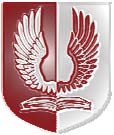 „MICUL PROGRAMATOR” 13-14 noiembrie 2009 Echipele participante la concurs vor fi formate din câte doi elevi de la aceeaşi unitate şcolară. La categoria 9-10 vor putea participa elevii din clasele a IX-a şi a X-a în orice combinaţie. La categoria 11-12 vor putea participa elevii din clasele a XI-a şi a XII-a în orice combinaţie. Termenul de trimitere a distribuţiei echipelor participante este miercuri, 4 noiembrie 2009. Sosirea judeţelor invitate se face vineri 13 noiembrie 2009, între orele 15-17.Elevii vor primi problemele şi punctajul pentru probleme la Festivitatea de deschidere a concursului, vineri 13 noiembrie 2009, ora 18, în Sala Festivă a Colegiului Naţional „Al. Papiu Ilarian”. Concursul se va desfăşura sâmbătă, 14 noiembrie 2009, în 2 etape: - orele 9:00 – 11:00 categoria 9-10. - orele 11:30 – 13:30 categoria 11-12. Evaluarea lucrărilor se va face după 30 minute de la terminarea concursului pentru fiecare categorie, cu ajutorul unui program de evaluare automat. Fiecare problemă are un punctaj maxim, şi în funcţie de numărul testelor valide se va primi punctajul pentru problema rezolvată. Echipa cu cele mai multe puncte va fi declarată câştigătoare. Festivitatea de premiere va fi sâmbătă, 14 noiembrie de la ora 17, în Sala Festivă a Colegiului Naţional „Al. Papiu Ilarian”. Mediile de programare în care se va lucra vor fi: Free Pascal, MinGW, Lazarus, DevC++ Code Blocks, iar pentru aplicaţii grafice BorlandC 3.1 şi BorlandPascal 7.0. Elevii nu au voie să intre în sălile de concurs cu niciun fel de suport fizic de informaţie. Concurenţii nu au voie să facă niciun fel de însemnări pe foile cu problemele de concurs. Desfăşurarea concursului: Fiecare echipă va primi un username format din numele şcolii şi o cifră, de exemplu echipa cu numărul 1 de la Colegiul Naţional „Al. Papiu-Ilarian” va avea identificatorul papiu1. Cu ajutorul acestui username se vor loga în aplicaţia infoeval, aplicaţie cu ajutorul căreia vor trimite fişierele executabile. Se pot trimite mai multe versiuni ale unei probleme, programul de evaluare, urmând a evalua ultima versiune trimisă. La expirarea timpului de concurs, aplicaţia va restricţiona dreptul de a trimite surse pentru toate echipele.Participanţii vor păstra o conduită corespunzătoare pe parcursul desfăşurării concursului, astfel încât nu afecteze buna desfăşurare a acestuia. NOTĂ: Premiile acordate vor fi în număr de 5: un premiu I, un premiu II, un premiu III şi două menţiuni. În caz de egalitate între două sau mai multe echipe departajarea se va face în funcţie de numărul de probleme cu punctaj mai mare rezolvate. 